华南理工大学附属第六医院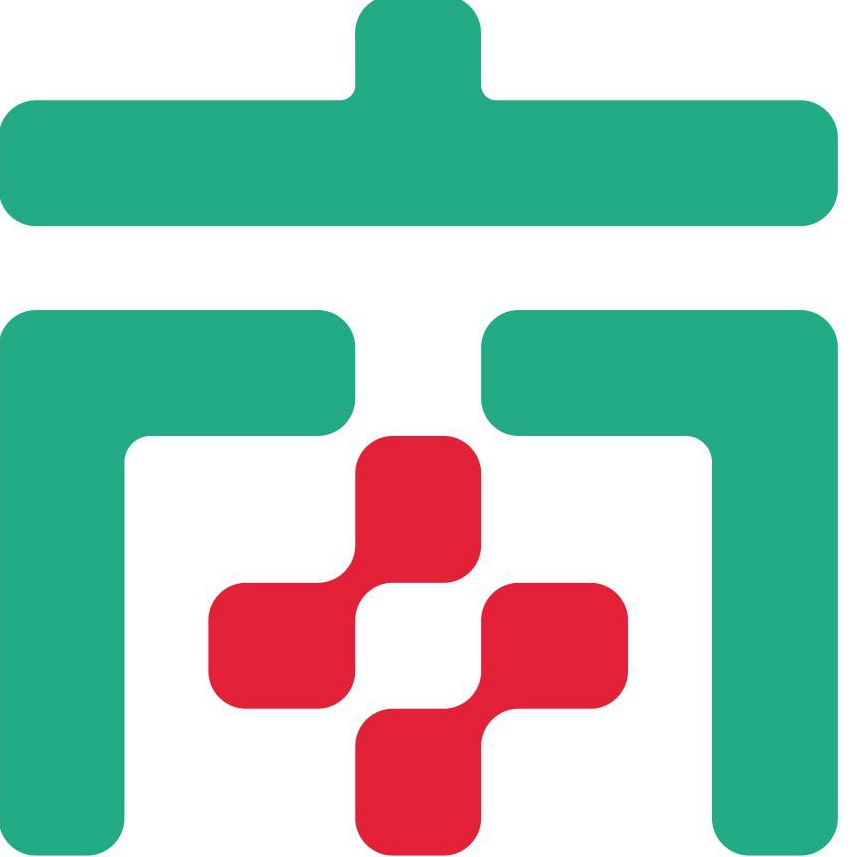 佛山市南海区人民医院  院务公开公布栏  签发人：吴毅  2022年第220期（总2203期）  2022.10.24佛山市南海区人民医院宣传科拟招标采购项目公示为了使招标采购工作更加公平、公正、透明，现将我院宣传科近期拟招标采购项目进行公示（见附件），公示期为2022年10月24日～2022年11月2日，欢迎具备资质的公司将计划参与的项目资料发送至我院宣传科邮箱（191285071@qq.com）。有意向者请联系宣传科。联系人：王小姐、梁小姐；联系电话：0757-66820227。佛山市南海区人民医院2022年10月24日附件南海区人民医院拟采购项目情况表序号名称数量项目需求1采购门诊医技楼专科宣传栏项目1项为了提升医院整体宣传氛围，扩大文化宣传覆盖面，结合科室宣传需求，现拟关于采购门诊医技楼专科宣传栏项目。